Косилка vicon extra 228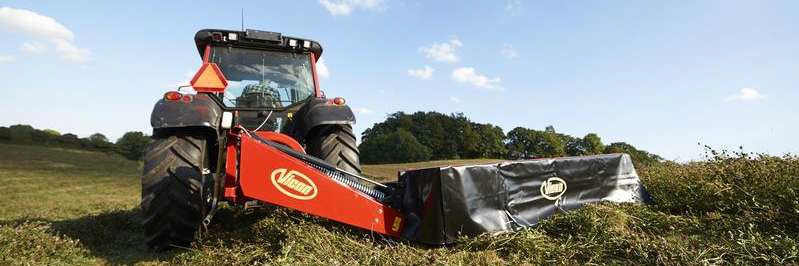 Дисковая косилка в навесном исполнении с боковой подвеской режущего бруса и системой защиты non-stop.8 режущих дисков с 3-мя ножами на каждом.Может работать под углом ± 35 градусов от горизонтали трактора.Перевод в транспортное положение (вертикально за кабиной трактора) осуществляется гидравлически.При встрече с препятствием режущий брус отводится назад и вверх, затем автоматически возвращается в рабочее положение.Местонахождение: Казань.Состояние: новая.Vicon EXTRΔ 228 (7 дисков, ширина захвата 2,8 м)Vicon EXTRΔ 228 (7 дисков, ширина захвата 2,8 м)Vicon EXTRΔ 228 (7 дисков, ширина захвата 2,8 м)Vicon EXTRΔ 228 (7 дисков, ширина захвата 2,8 м)Необходимая мощность трактора: 80 л.с.Вес косилки в базовой комплектации: 609 кгНеобходимая мощность трактора: 80 л.с.Вес косилки в базовой комплектации: 609 кгНеобходимая мощность трактора: 80 л.с.Вес косилки в базовой комплектации: 609 кгНеобходимая мощность трактора: 80 л.с.Вес косилки в базовой комплектации: 609 кгСтандартная комплектация включает:Стандартная комплектация включает:Стандартная комплектация включает:Стандартная комплектация включает:АртикулКол-воОписаниеA1321266321Базовая машина EXTRΔ 228, 8 дисков, ВОМ 540 об/минKT24327000140 мм башмаки, высота среза от 60 до 110 мм (набор из 2 шт.)VG21.83.341Вилка на ВОМ 8 шлицовЦена с НДС, Рублей:Цена с НДС, Рублей:Цена с НДС, Рублей:   798 672,00 ₽ Опции:Опции:Опции:Опции:KT55112000Система ProFit (быстрая замена ножей)33 158,00